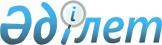 О некоторых вопросах лицензирования деятельности частных судебных исполнителейПостановление Правительства Республики Казахстан от 5 июня 2015 года № 413

      В соответствии со статьей 10 Закона Республики Казахстан от 16 мая 2014 года «О разрешениях и уведомлениях» Правительство Республики Казахстан ПОСТАНОВЛЯЕТ:



      1. Определить Министерство юстиции Республики Казахстан:

      1) лицензиаром, осуществляющим лицензирование права на занятие деятельностью частного судебного исполнителя;

      2) органом, уполномоченным на выдачу разрешений второй категории по проведению квалификационного экзамена для получения лицензии на право занятия деятельностью частного судебного исполнителя.



      2. Признать утратившим силу постановление Правительства Республики Казахстан от 13 марта 2013 года № 239 «О некоторых вопросах лицензирования деятельности частных судебных исполнителей» (САПП Республики Казахстан, 2013 г., № 21, ст. 344).



      3. Настоящее постановление вводится в действие по истечении десяти календарных дней после дня его первого официального опубликования.      Премьер-Министр

      Республики Казахстан                     К. Масимов
					© 2012. РГП на ПХВ «Институт законодательства и правовой информации Республики Казахстан» Министерства юстиции Республики Казахстан
				